5 класс  08.11.2021 г. Понедельник ПредметТема урокаМатериал для изученияСсылка на учебные материалыЗадание для выполненияСрок сдачи и адрес направления работ1МузыкаЖивительный родник творчества.Прослушать романс Георгия Свиридова «Метель».https://www.youtube.com/watch?v=bq4AgG8Jur4&feature=emb_logo Описать романс по плану. 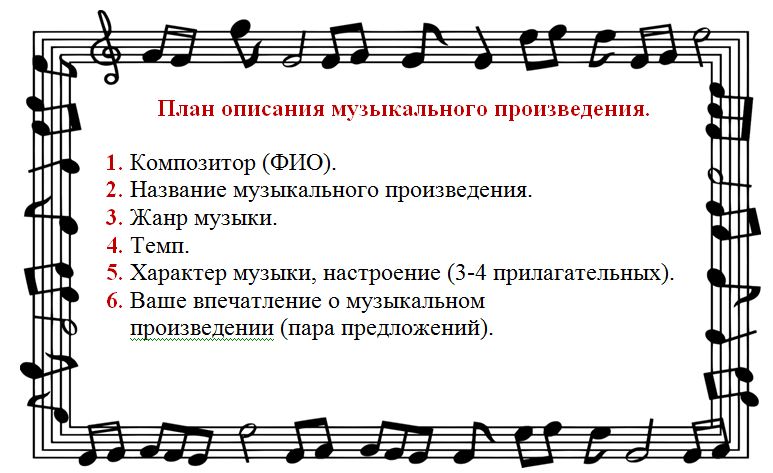 Прослушать романс.Описать по плану в тетради.8 ноября до 20:00Фото работы отправить на почтуbmm.08@yandex.ruWhatsApp 895065419392Русский яз.Разбор словосочетания Посмотреть видеоурокhttps://yandex.ru/video/preview/?text=видеоурок%20разбор%20словосочетания%205%20класс&path=wizard&parent-reqid=1636340818214635-4219257121070240422-vla0-8789-9ea-vla-l7-balancer-8080-BAL-6201&wiz_type=vital&filmId=17837140723892169772Параграф 27, прочитать до упр.139,Письменно упр. 139Вторник 9.11.2021 г.  до 15.00WhatsApp+ 795300778503МатематикИсторические сведения. История формирования понятия числа: натуральные числа. Рождение и развитие арифметики натуральных чисел. Л. Магницкий. Появление цифр, букв, иероглифов в процессе счёта и распределения продуктов на Древнем Ближнем Востоке. Связь с Неолитической революцией. Старинные системы записи чисел. Появление десятичной записи чисел.с.65-69 учебникhttps://www.sites.google.com/site/istoriaciselisistemscislenia/istoria-vozniknovenia-cisel  Выполнить задание по карточке WhatsAppВыслать ответы на WhatsApp+790416438444БиологияЖизнедеятельность клетки Параграф 9https://yandex.ru/video/preview/?filmId=1304297047456166738&from=tabbar&parent-reqid=1636339585404685-16756582792298855535-vla1-4279-vla-l7-balancer-8080-BAL-1816&text=жизнедеятельность+клетки+5+класс+биология&url=http%3A%2F%2Fwww.youtube.com%2Fwatch%3Fv%3D_6bkzHLI2T8Параграф : 9,вопросы 5,6,9Сделать рисунок деления клетки(стр.25),подписать части клетки, обозначить хромосомы.сдать 8.11.до 15.00 (фото конспекта)whats app 89502001497,  вконтакте, shja.1982@yandex.ru5Технология6Технология7ОБЖ**